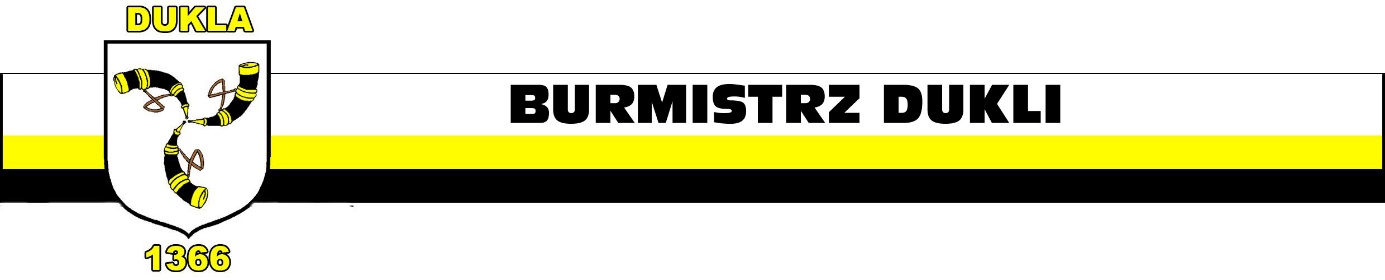 SPRAWOZDANIEZ REALIZACJI PROGRAMU WSPÓŁPRACYGMINY DUKLA Z ORGANIZACJAMI POZARZĄDOWYMIORAZ Z PODMIOTAMI, O KTÓRYCH MOWAW USTAWIE O DZIAŁALNOŚCI POŻYTKU PUBLICZNEGO I O WOLONTARIACIEza rok 2020 Dukla 2020WstępProgram współpracy gminy Dukla z organizacjami pozarządowymi na rok 2020 został uchwalony 27 listopada 2019  roku uchwałą nr XIX/111/19 Rady Miejskiej w Dukli 
w sprawie uchwalenia „Programu współpracy Gminy Dukla z organizacjami pozarządowymi oraz podmiotami wymienionymi w art.3 ust.3 ustawy o pożytku publicznym i o wolontariacie, na rok 2020”.	Program był konsultowany z organizacjami pozarządowymi z terenu Gminy Dukla.	W oparciu o Program współpracy Gmina Dukla w 2020 roku udzieliła  organizacjom pozarządowym działającym na rzecz mieszkańców gminy  dotacje  na realizacje zadań publicznych  z zakresu kultury i ochrony dziedzictwa narodowego, organizacji czasu wolnego dzieciom i młodzieży, dowozu dziecka niepełnosprawnego do placówki edukacyjno-wychowawczej, usług opiekuńczych, sportu i na zadania inwestycyjne.  W ramach dotacji udzielonej organizacjom pozarządowym dowożone były  dwie osoby do ośrodka edukacyjnego do Krosna, a w zakresie usług opiekuńczych i specjalistycznych usług opiekuńczych wsparciem objętych zostało 81 osób.Wsparcie finansowe  otrzymały również kluby sportowe działające w formie stowarzyszeń  uczestniczące w rozgrywkach organizowanych przez Polskie Związki Sportowe, bądź podmioty działające z ich upoważnienia. Dotacje na powyższy cel kluby otrzymały w trybie uchwały nr XXIV/138/12 Rady Miejskiej w Dukli z dnia 27 września 2012 roku w sprawie uchwały określającej warunki i trybu wsparcia finansowego zadania własnego Gminy Dukla w zakresie tworzenia warunków sprzyjających rozwojowi sportu.Współpraca Gminy Dukla z organizacjami pozarządowymi miała również charakter niefinansowy  oparty na systemie wymiany informacji, wsparciu rzeczowym, lokalowym, prawnym.  W ramach tej współpracy organizacje informowane były o możliwości pozyskiwania środków finansowych spoza budżetu Gminy Dukla, otrzymywały wsparcie w zakresie pisania wniosków, wsparcie rzeczowe i lokalowe poprzez m.in.  nieodpłatne udostępnianie lokali na swoje przedsięwzięcia. W 2020 roku użyczono organizacjom z terenu Gminy Dukla działki  w miejscowości Dukla i Równe na realizacje zadań statutowych.   






Wskaźniki oceny realizacji programu współpracyOcenie realizacji programu współpracy za 2020 rok służyły następujące wskaźniki:Wskaźnik nr 1 - Liczba ogłoszonych otwartych konkursów ofert na realizację zadań publicznych Gminy DuklaNa podstawie programu  współpracy zostało ogłoszone 5 konkursów jeden konkurs na realizację zadań publicznych z zakresu przeciwdziałania uzależnieniom i patologiom społecznym  oraz kultury i ochrony dziedzictwa narodowego jeden konkurs na realizację zadania pt. „ Dowóz dzieci niepełnosprawnych z terenu Gminy Dukla do Ośrodka Rehabilitacyjno-Edukacyjno- Wychowawczego w Krośnie”,  jeden konkurs na realizację zadań z zakresu usług opiekuńczych i specjalistycznych usług opiekuńczych dwa konkursy na  realizację zadań z zakresu rozwoju sportu Do oceny ofert złożonych w drodze otwartych konkursów powoływana była komisja konkursowa. Wskaźnik nr 2 -  Liczba ofert złożonych w otwartych konkursach, w tym liczba organizacji :W drodze otwartych konkursów ofert ogłoszonych w trybie ustawy o działalności pożytku publicznego i o wolontariacie złożono 30  ofert  przez 24 organizacje  pozarządowe i podmioty określone w ustawie o pożytku publicznym i o wolontariacie.Oferty złożyły:Parafia Polskokatolicka w Łękach Dukielskich Stowarzyszenie Zawadka FamiliaOchotnicza Straż Pożarna w DukliSzkolne Koło Caritas w RównemStowarzyszenie na rzecz Rozwoju Wsi Karpackiej Karpatka Szkolne Koło Caritas DuklaZjednoczenie ŁemkówDukielski Uniwersytet III WiekuRegionalny Związek Rolników Kółek i Organizacji RolniczychOchotnicza Straż Pożarna w IwliDukielskie Stowarzyszenie Wspólnie Ponad Podziałami Stowarzyszenie Razem LepiejStowarzyszenie Miłośników Równego „Równianie”Koło Gospodyń Wiejskich w JasionceKółko Rolnicze w Łękach Dukielskich Stowarzyszenie Kulturalno-Rekreacyjne „Jedność”Stowarzyszenie Teodorówka Razem Uczniowski Klub Sportowy MOSIR DuklaStowarzyszenie Wspólna Szkoła.Parafia Rzymskokatolicka pw. św. Jana z DukliKrośnieński Klub Kyokushin KarateStowarzyszanie Kultury Fizycznej OlimpiaPolski Komitet Pomocy SpołecznejPolskie Stowarzyszenia na Rzecz Osób z  Niepełnosprawnością Intelektualną Koło w KrośnieW konkursie na zadania z zakresu rozwoju sportu złożono 17 wniosków przez 10 organizacji Uczniowski Klub Sportowy TKKF MOSIR DUKLAKlub Sportowy Przełęcz Dukla Uczniowsko-Ludowy Klub Sportowy  Huragan w Jasionce Uczniowsko-Ludowy Klub Sportowy  GrodziskoLudowy  Klub Sportowy Zorza Łęki DukielskieStowarzyszenie Kultury Fizycznej „Olimpia” w JasionceUczniowski Klub Sportowy w Łękach DukielskichKrośnieński Klub Karate Kyokushin Karate Ludowy Klub Sportowy Iwełka IwlaUczniowski Klub Sportowy Rekord w IwliWskaźnik nr 3-  Liczba zawartych umów na realizację zadań publicznych, w tym liczba organizacji:  Gmina Dukla zawarła 15 umów z 13 podmiotami  ,które przystąpiły do konkursów w trybie ustawy o działalności pożytku publicznego i o wolontariacie, 3 umowy w trybie tzw. małych grantów, 17 umów w trybie  uchwały nr XXIV/138/12 Rady Miejskiej w Dukli z dnia 27 września 2012 roku w sprawie uchwały określającej warunki i trybu wsparcia finansowego zadania własnego Gminy Dukla w zakresie tworzenia warunków sprzyjających rozwojowi sportu., 2 umowy w trybie uchwały Rady Miejskiej w Dukli XIV/77/19 Rady Miejskiej w Dukli z dnia 30 lipca 2019 r. w sprawie określenia trybu postępowania o udzielenie dotacji z budżetu Gminy Dukla, sposobu rozliczania i kontroli zadań zleconych podmiotom niezaliczonym do sektora finansów publicznych i niedziałających w celu osiągnięcia zyskuWskaźnik nr 4 Liczba umów, które nie zostały zrealizowane lub zostały rozwiązane przez gminę z przyczyn zależnych od organizacji – 1 Wskaźnik nr 5 Beneficjenci realizowanych zadań: realizowane zadania wykonywane były na rzecz mieszkańców Gminy DuklaWskaźnik nr 6 Wielkość własnego wkładu finansowego  i pozafinansowego organizacji w realizację zadań publicznych: Wkład finansowy organizacji realizujących zadania publiczne na rzecz mieszkańców Gminy Dukla wynosił  483 013,46 zł   i pozafinansowy –  4 940,00Wskaźnik nr 7: Wysokość kwot udzielonych dotacji w poszczególnych obszarach:Przeciwdziałanie uzależnieniom i patologiom społecznym.- 23 800,00 zł Kultura i ochrona dziedzictwa narodowego –21 031,38 zł  w trybie konkursowym i 2 300,00 zł w trybie pozakonkursowym tzw. małe granty Pomoc społeczna:  na usługi opiekuńcze - 427 101,90 zł na specjalistyczne usługi opiekuńcze -54 488,00 zł Dowóz dziecka niepełnosprawnego do Ośrodka Edukacyjno-Wychowawczego do Krosna -19 800,00  zł Sport : 110 000,00 zł  w trybie  uchwały nr XXIV/138/12 Rady Miejskiej w Dukli z dnia 27 września 2012 roku w sprawie uchwały określającej warunki i trybu wsparcia finansowego zadania własnego Gminy Dukla w zakresie tworzenia warunków sprzyjających rozwojowi sportu i 7 640,00 zł – w trybie ustawy o działalności pożytku publicznego i o wolontariacie Na konto Gminy Dukla z tytułu niewykorzystanej kwoty dotacji bądź niezrealizowania zadania  wpłynęła łączna kwota w wysokości  8 953,11 zł:- 5 963,29 zł z tytułu udzielania dotacji w trybie ustawy o działalności pożytku publicznego i o wolontariacie  - 2 989,82 zł  z tytułu udzielonej dotacji w trybie uchwały nr XXIV/138/12 Rady Miejskiej w Dukli z dnia 27 września 2012 roku w sprawie uchwały określającej warunki i trybu wsparcia finansowego zadania własnego Gminy Dukla w zakresie tworzenia warunków sprzyjających rozwojowi sportuWskaźnik nr 8:  Liczba ofert wspólnych złożonych przez organizację: 0Wskaźnik nr 9: Liczba projektów prawa miejscowego stanowionych przez Radę, konsultowanych przez organizacjęW 2020 roku powołana została Gminna Rada Działalności Pożytku Publicznego składająca się z przedstawicieli organizacji pozarządowych , pracowników urzędu i Radnych Rady Miejskiej w Dukli.  Rada działa w imieniu organizacji i na ich rzecz . W związku z powyższym akty prawa miejscowego stanowione przez Rade Miejską w Dukli konsultowane są z Gminną  Radą Pożytku Publicznego, która w 2020 roku  zaopiniowała 8 uchwał.Na podstawie uchwały Rady Miejskiej w Dukli XIV/77/19 Rady Miejskiej 
w Dukli z dnia 30 lipca 2019 r. w sprawie określenia trybu postępowania o udzielenie dotacji z budżetu Gminy Dukla, sposobu rozliczania i kontroli zadań zleconych podmiotom niezaliczonym do sektora finansów publicznych i niedziałających w celu osiągnięcia zysku udzielone zostały dotacje dla: Kółka Rolniczego w Łękach Dukielskich na wsparcie inwestycji budowy Wielofunkcyjnego Centrum Kultury Wiejskiej w Łękach Dukielskich w wysokości 104 545,00 zł. Towarzystwa na Rzecz Rozwoju Muzeum Kultury Łemkowskiej w Zyndranowej w wysokości 38 265,00 zł.Z terenu Gminy Dukla zarejestrowanych jest w  Krajowym Rejestrze Sądowym 55 organizacji pozarządowych, w strukturach Regionalnego Związku Rolników Kółek i Organizacji Rolniczych zarejestrowanych jest 10 Kół Gospodyń Wiejskich natomiast w Agencji Restrukturyzacji i  Modernizacji Rolnictwa  4 Koła Gospodyń Wiejskich, w  Starostwie Powiatowym w Krośnie zarejestrowanych  jest  9 uczniowskich w klubów sportowych Organizacje dbają o rozwój fizyczny, kulturalny  i duchowy mieszkańców naszej małej ojczyzny. W ich strukturach  działają ludzie, którzy poświęcają swój prywatny czas na  realizacje celów, które służą społeczności lokalnej. Organizacje pozarządowe z Gminy Dukla działają prężnie na wielu płaszczyznach, organizują imprezy kulturalne, zawody, szkolenia, warsztaty, wyjazdy krajoznawcze, współpracują z licznymi stowarzyszeniami spoza naszego terenu oraz instytucjami.  Z informacji uzyskanej od 7 organizacji pozarządowymi z terenu Gminy Dukla  wynika, że 
zrealizowały w 2020 roku 13 projektów finansowanych ze środków spoza budżetu Gminy Dukla,  na kwotę 1 037 245,00 zł. Dukla, dnia 19 marca 2021 roku 				Sporządziła: Barbara PudłoUmowy  zawarto z następującymi podmiotami:Parafią Polskokatolicka w Łękach Dukielskich Stowarzyszeniem Zawadka FamiliaDukielskim Uniwersytetem III WiekuDukielskim Stowarzyszeniem Wspólnie Ponad Podziałami Stowarzyszeniem Razem LepiejStowarzyszeniem Miłośników Równego „Równanie” Stowarzyszeniem Teodorówka Razem Uczniowskim Klubem Sportowym MOSIR DuklaStowarzyszeniem Wspólna Szkoła.Parafią Rzymskokatolicką pw. św. Jana z DukliKrośnieńskim Klubem Kyokushin KaratePolskim Komitetem Pomocy SpołecznejPolskim Stowarzyszeniem na Rzecz Osób z  Niepełnosprawnością Intelektualną Koło w KrośnieKlubem Sportowym Przełęcz Dukla Uczniowsko-Ludowym Klubem Sportowym  Huragan w Jasionce Uczniowsko-Ludowym Klubem Sportowym  GrodziskoLudowym  Klubem Sportowym Zorza Łęki DukielskieStowarzyszeniem Kultury Fizycznej „Olimpia” w JasionceUczniowskim Klubem Sportowym w Łękach DukielskichKrośnieńskim Klub Karate Kyokushin Karate Ludowym Klubem Sportowym Iwełka IwlaUczniowskim Klubem Sportowym Rekord w IwliKółkiem Rolnicze w Łękach Dukielskich Towarzystwo na Rzecz Rozwoju Muzeum Kultury Łemkowskiej 